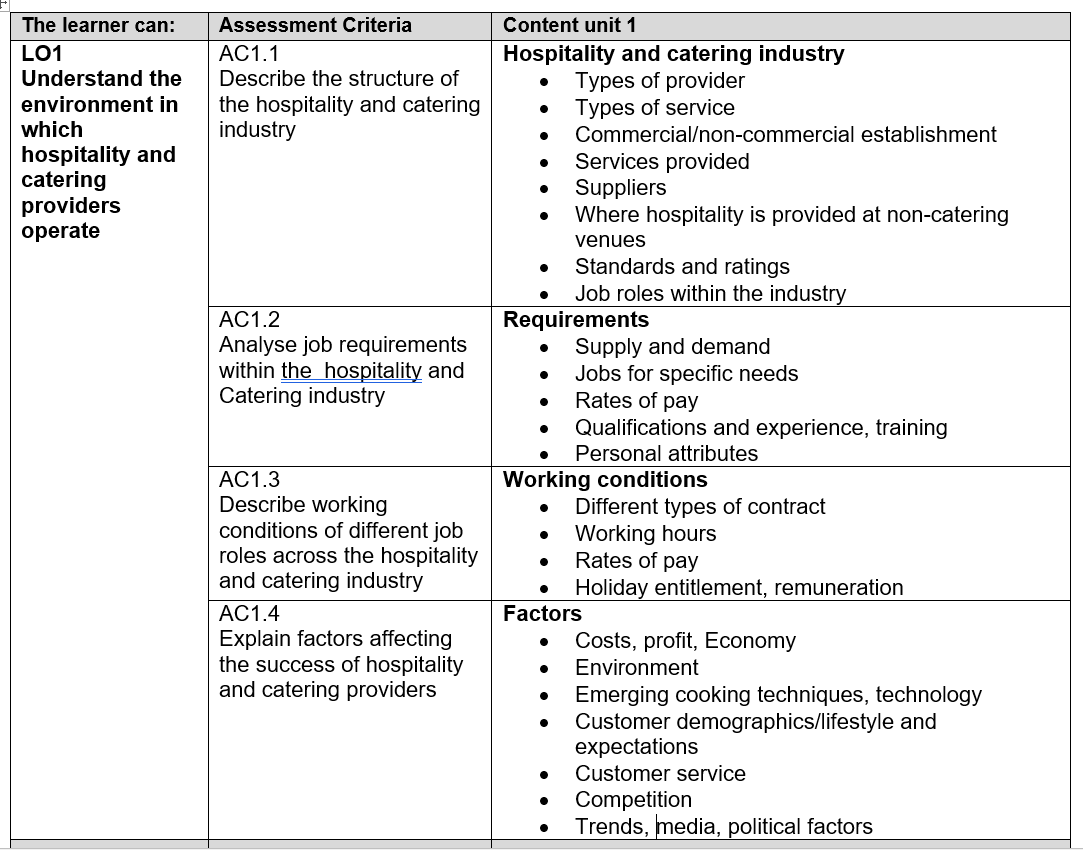 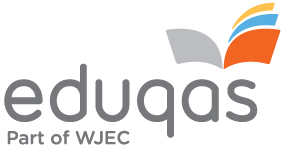 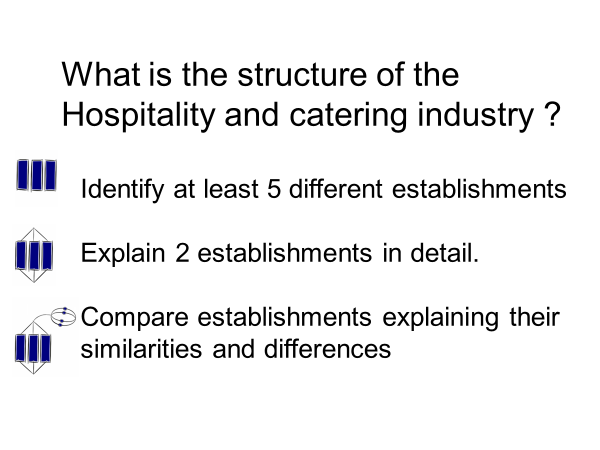 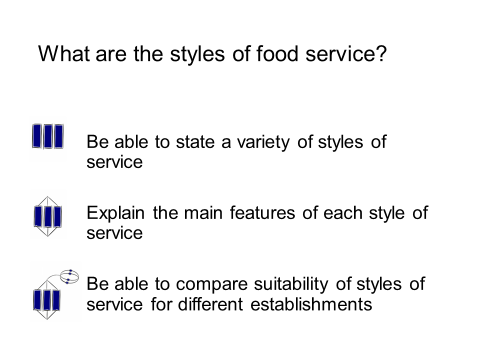 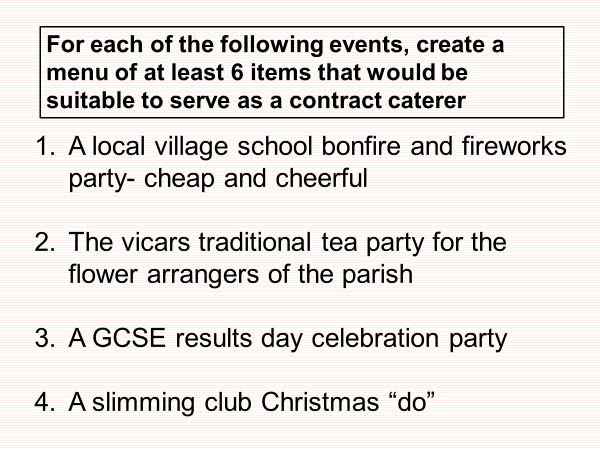 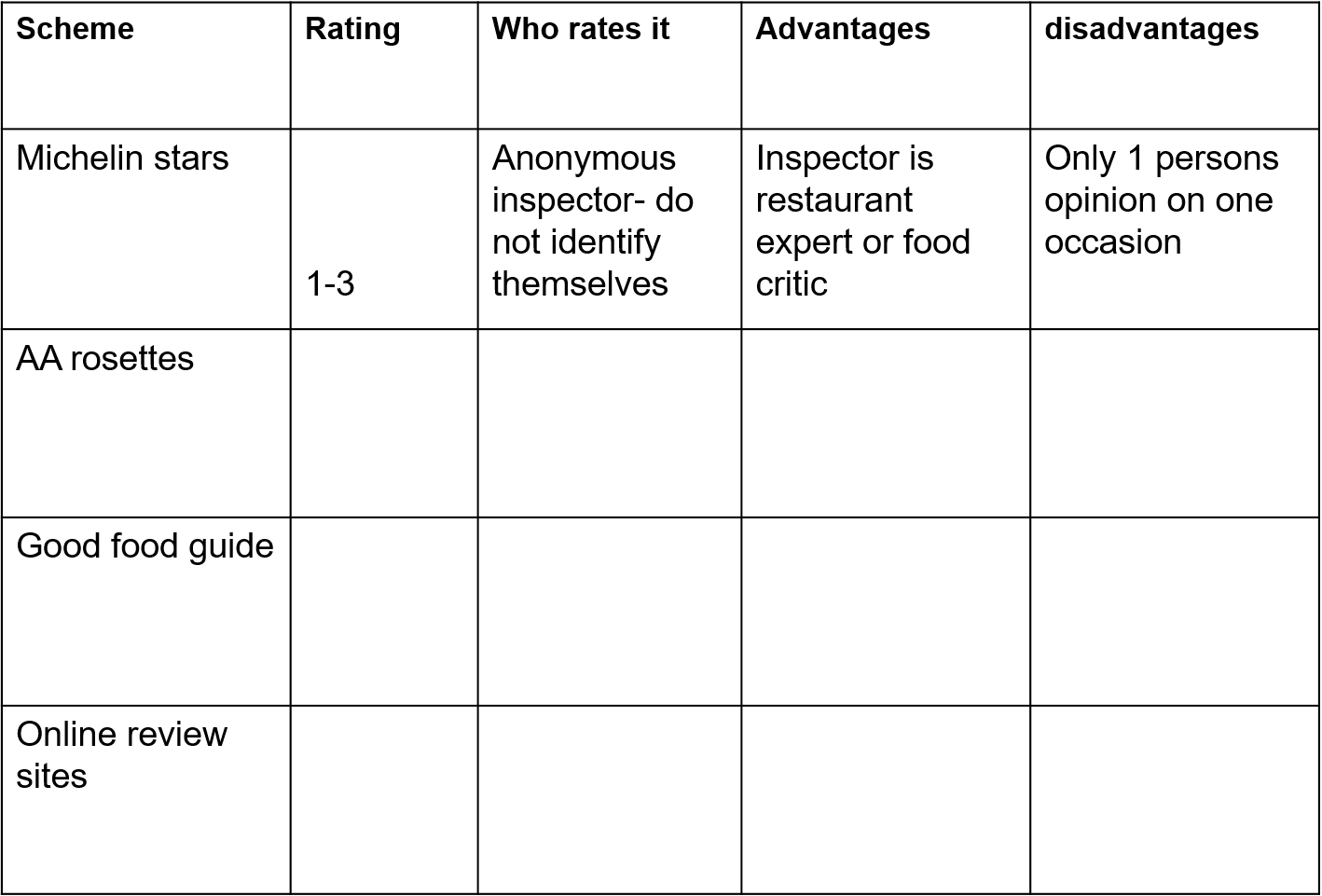 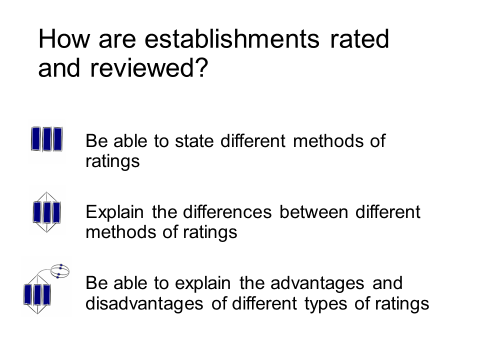 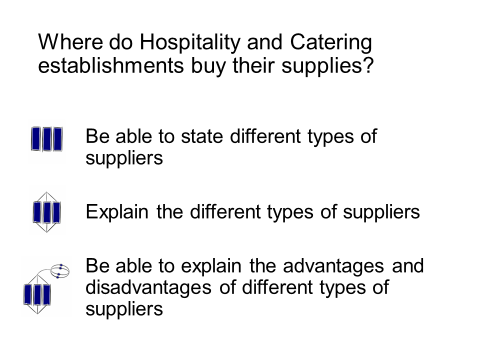 1. The Royal Hotel has decided to offer a buffet service for its New Years Eve Party. (a) State two advantages of a buffet service to: [4] the hotel: (i) (ii) the customer:(i) (ii) (b) Describe the role of the wait staff during a buffet service. [4]Transported Meal Systems           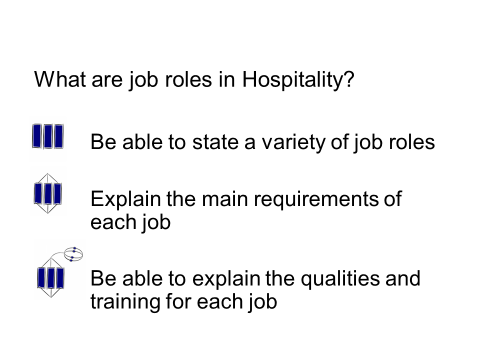 Describe the job roles of the staff aboveRestaurant manager…………………………………………………………………….…………………………………………………………………………………………….………………………….…………………………………………………………………Head waiter/ess…..…………………………………………………………………….…………………………………………………………………………………………….…………………….………………………………………………………………………Wine waiter………..…………………………………………………………………….…………………………………………………………………………………………….……….……………………………………………………………………………………Waiting staff………..…………………………………………………………………….…………………………………………………………………………………………….………………………….…………………………………………………………………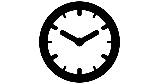 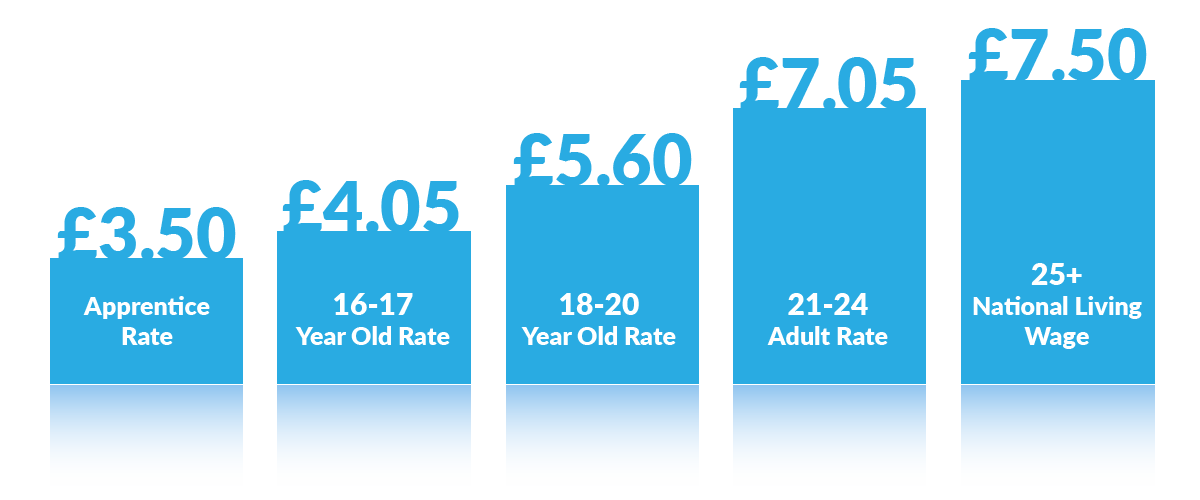 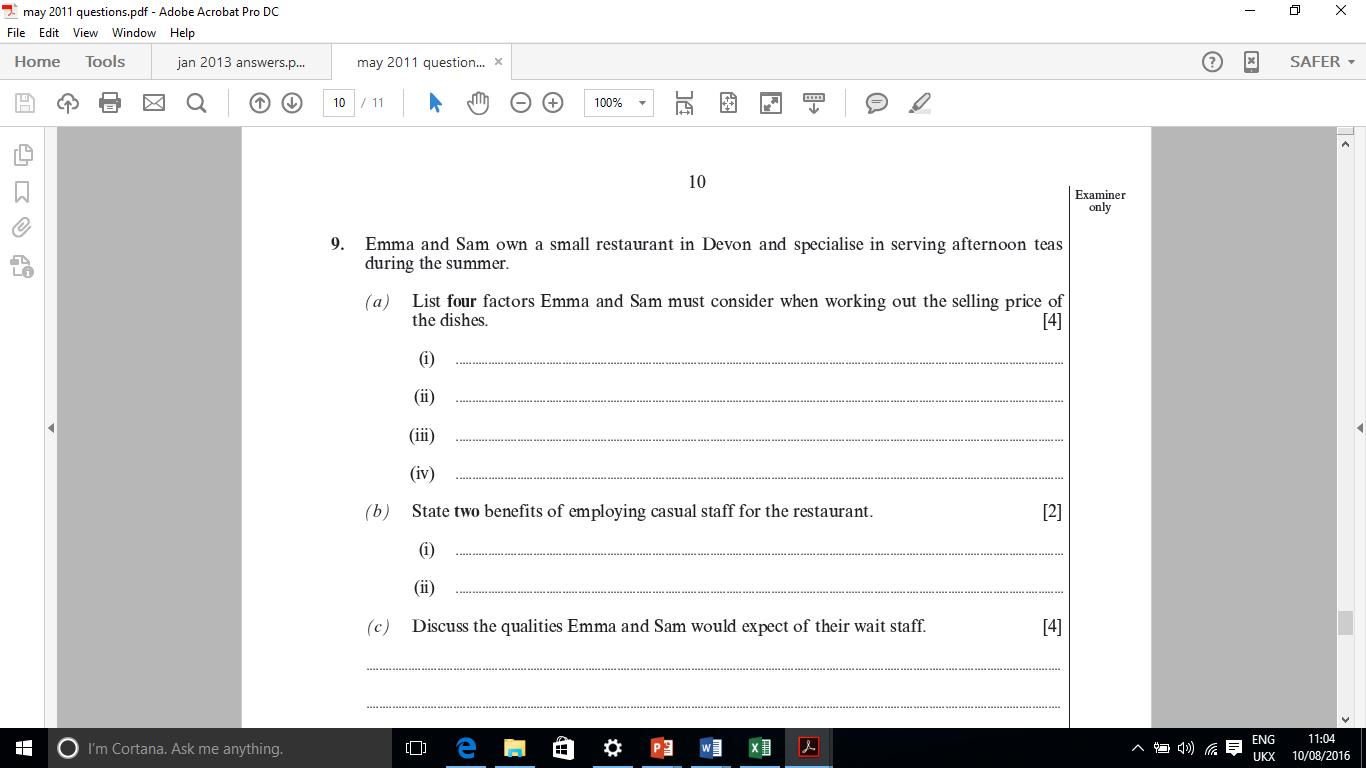 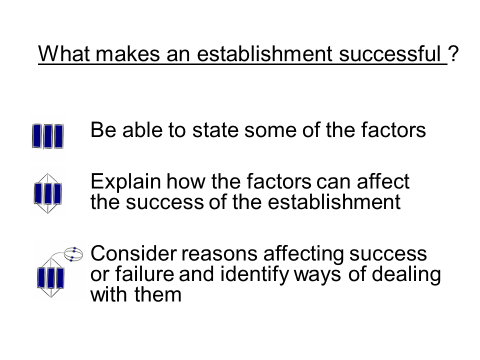 Key Word:Meaning within the Catering Industry: look these up onlineEstablishmentHospitalityServiceConsortiumChainCorporateIn-houseResidentialNon-residentialCommercialNon-commercial  Management  OutletsOperativesTypes of establishment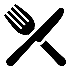 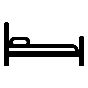 FeaturesHotelsMotels and holiday parksBed & breakfasts, guesthousesRestaurants Cafes Fast FoodTakeawaysPublic Houses and BarsHospitalsPrisonsMilitaryCare home meals  4* HotelGuesthouse or B & B4* RestaurantMcDonald’sStyle of serviceDescription Cafeteria / self serviceFast food / take awayBuffet / carveryPlate serviceFamily serviceSilver serviceGueridon serviceTravel service and transported meal service Tray serviceVending serviceMeal delivery Type of supplierAdvantagesDisadvantagesSpecialist marketsLocal suppliersLarge wholesalersThe most well-known type of transported meals is airline food – also known as ‘in-flight’ catering.Research this type of catering and explain how the airline food system works.Advantages of in-flight meals:Disadvantages of in-flight meals:Station Title (French)Menu items preparedPastry chefLarder chefVegetable chefSauce chefFish chefSoup chef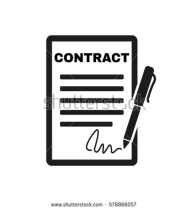 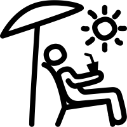 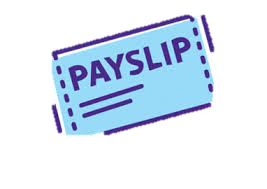 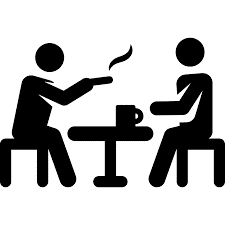 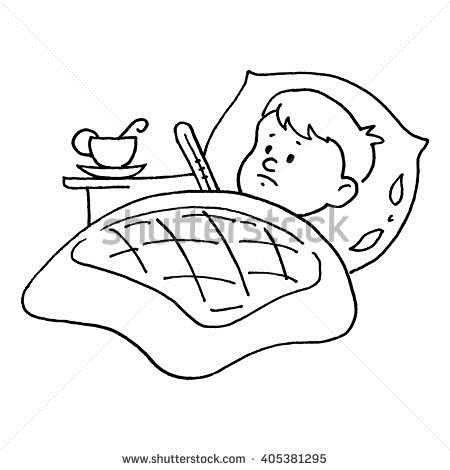 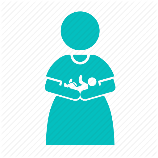 Factors affecting success of Hospitality and Catering providers CostsEconomy Environment Technology Cooking techniques Competition Customer serviceTrendsPolitical factorsMedia SWOT analysisSWOT analysisCategorySectorUSPSTPSTPSegmentTarget GroupPositioningSWOT AnalysisSWOT AnalysisStrengths WeaknessesOpportunitiesThreatsCompetitionCompetition